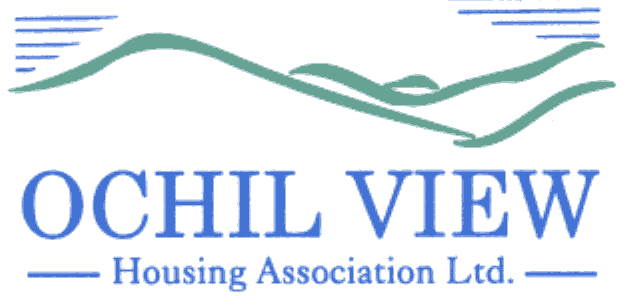 NOTICE OF CUSTOMER SERVICES COMMITTEE MEETING TO BE HELD ON THURSDAY 5TH AUGUST 2021 (VIA MS Teams)AGENDARecording of Meeting (No Papers)FOR APPROVAL / TO BE MINUTEDApologiesDeclarations of InterestMinutes of Customer Services Committee meeting held on 3rd June 2021 (Enclosed) FOR APPROVAL Matters Arising COVID – 19 Service Update (Verbal Report from Housing & Property Services Managers) FOR INFORMATIONCustomer Services Performance Reports 2021/22 (Q1) (Reports from Housing Services Manager and Property Services Manager Enclosed) FOR APPROVAL7.1	Q1 Customer Services Performance Management Reports7.2	Q1 Departmental Plan Review7.3	Q1 Complaints and Feedback 7.4	Q1 Planned Maintenance Programme ReviewHousing Services Departmental Service Plan (Final Draft) (Enclosed) FOR APPROVALProperty Services Departmental Service Plan (Final Draft) (Enclosed) FOR APPROVALTender ApprovalsWindow Replacement Options (Report from the Property Services Manager Enclosed) FOR RECOMMENDATIONIntegrated Reception Systems (Report from the Property Services Manager Enclosed) FOR RECOMMENDATIONTenant Engagement & Communication Strategy Review (Report from the Housing Services Manager Enclosed) FOR RECOMMENDATIONCustomer Services & Standards Policy Review (Report from the Housing Services Manager Enclosed) FOR RECOMMENDATION Exceptional Allocation 500432 (Report from Housing Services Manager Enclosed)FOR HOMOLOGATIONCommittee Attendance (Enclosed) FOR INFORMATIONAOCBDate of next meeting: 	11th November 2021July 2021NBPlease note that it would be appreciated if any typographical errors etc. could be communicated to me prior to the meeting (preferably by email) so that the relevant amendments can be made in advance of the meeting.Andrew GibbProperty Services ManagerLinda McLarenHousing Services Manager